APLIECINĀJUMS(piekrišana)personas datu apstrādei (aizpilda likumiskais pārstāvis, ja dalībnieks nav sasniedzis 18 gadu vecumu)Es, _______________________________________________ (dalībnieka likumiskais pārstāvis), parakstot šo apliecinājumu, piekrītu (nepilngadīgā dalībnieka vārds, uzvārds)_______________________________________, kas mācās_________________________________________ (izglītības iestāde), personas datu (vārds, uzvārds, izglītības iestāde, klase un izstrādātais konkursa darbs, fotogrāfijas un videoieraksti, balss ieraksti, likumiskā pārstāvja vārds un uzvārds) apstrādei saskaņā ar konkursa “Radi. Dari. Aizsargā” (turpmāk – Konkurss) nolikumā un šajā apliecinājumā sniegto informāciju.Konkursa organizatori (turpmāk – organizatori) izmanto personas datus Konkursa īstenošanas, sabiedrības informēšanas un organizēto aktivitāšu arhīva veidošanas nolūkā. Patentu valde var Konkursa nolikuma 32. punktā norādītajā pasākumā (turpmāk – Konkursa pasākums) un ceļojuma laikā uz izgudrojumu fabriku “Proto” Igaunijā (turpmāk – Ceļojums) uzņemt fotogrāfijas, veidot video un balss ierakstus, un organizatori var izmantot šo saturu, lai atspoguļotu Konkursa pasākumu un Ceļojumu savās tīmekļa vietnēs, sociālajos tīklos un citos plašsaziņas līdzekļos.Dalība Konkursā un tam nepieciešamā datu iesniegšana organizatoriem ir personas brīvprātīga izvēle, taču, neiesniedzot datus, Konkursā nevar piedalīties. Lēmums netikt ietvertam Konkursa pasākuma un Ceļojuma fotoattēlos, videoierakstos un balss ierakstos neietekmē iespēju piedalīties Konkursā un Ceļojumā, taču dalībniekam par savu nevēlēšanos ir jāinformē Patentu valdes pārstāvji Konkursa pasākuma un Ceļojuma norises laikā un jāatsakās no dalības fotoportretos, intervijās un tamlīdzīgi. Dalībnieki šo piekrišanu ir tiesīgi atsaukt jebkurā laikā, tiem rakstot uz zemāk norādīto e-pasta adresi. Tas neietekmēs uz piekrišanas pamata veiktās apstrādes likumību pirms tās atsaukuma. Vienlaikus, atsaucot piekrišanu, dalībnieks nevar turpināt piedalīties Konkursā.Dalībnieku personas dati tiek apstrādāti uz šāda tiesiskā pamata: Eiropas Parlamenta un Padomes Regulas (ES) 2016/679 (2016. gada 27. aprīlis) par fizisku personu aizsardzību attiecībā uz personas datu apstrādi un šādu datu brīvu apriti un ar ko atceļ Direktīvu 95/46/EK (Vispārīgā datu aizsardzības regula) 6.panta pirmās daļas a) apakšpunkts (piekrišana).Personas dati būs pieejami organizatoriem un tiks nodoti to pakalpojumu sniedzējiem, kas sniedz organizatoriem tādus pakalpojumus kā pasākumu un Ceļojuma organizēšana, fotografēšana un filmēšana, sabiedrisko attiecību, informācijas tehnoloģiju pakalpojumi.Personas dati tiks saglabāti tikai tik ilgi, kamēr tas nepieciešams Konkursa īstenošanai. Konkursa mērķim izveidotie videomateriāli, pasākuma foto, video un balss materiāli tiks uzglabāti, nodrošinot datu drošību, atbilstoši normatīvajiem aktiem ne ilgāk kā 5 gadus. Videomateriāli, kas nesatur personas datus, tiks saglabāti 10 gadus. Patentu valde kā datu pārzinis atbild par personas datu apstrādi. Lai pieprasītu piekļuvi saviem personas datiem, to labošanu, dzēšanu, apstrādes ierobežošanu, iebilstu pret to apstrādi, izmantotu datu pārnesamības tiesības, dalībnieki var iesniegt pieprasījumu, nosūtot to uz Patentu valdi. Datu pārkāpuma gadījumā lūdzam nekavējoties informēt Patentu valdi kā datu pārzini. Nepilngadīgie dalībnieki savas tiesības īsteno ar likumisko pārstāvju starpniecību.Apliecinu, ka neesmu Patentu valdes, biedrības “Latvijas Profesionālo patentpilnvarnieku asociācija”, Starptautiskās intelektuālā īpašuma aizsardzības asociācijas Latvijas Nacionālās grupas, biedrības “Junior Achievement Latvia” vai Valsts izglītības satura centra nodarbinātais (biedrs).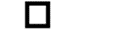 Apliecinu, ka esmu iepazinies/iepazinusies un piekrītu 2020. gada 14. februāra nolikuma “Skolēnu video konkursa “Radi. Dari. Aizsargā” nolikums” noteikumiem.Piekrītu norādītā skolēna un manu, kā likumiskā pārstāvja, personas datu apstrādei atbilstoši iepriekš norādītajam.Likumiskā pārstāvja vārds, uzvārds: _________________________________________________________________Paraksts: ________________________Datums: __________________________________________